Рецепты называют народными тогда, когда установить авторство не представляется возможным. 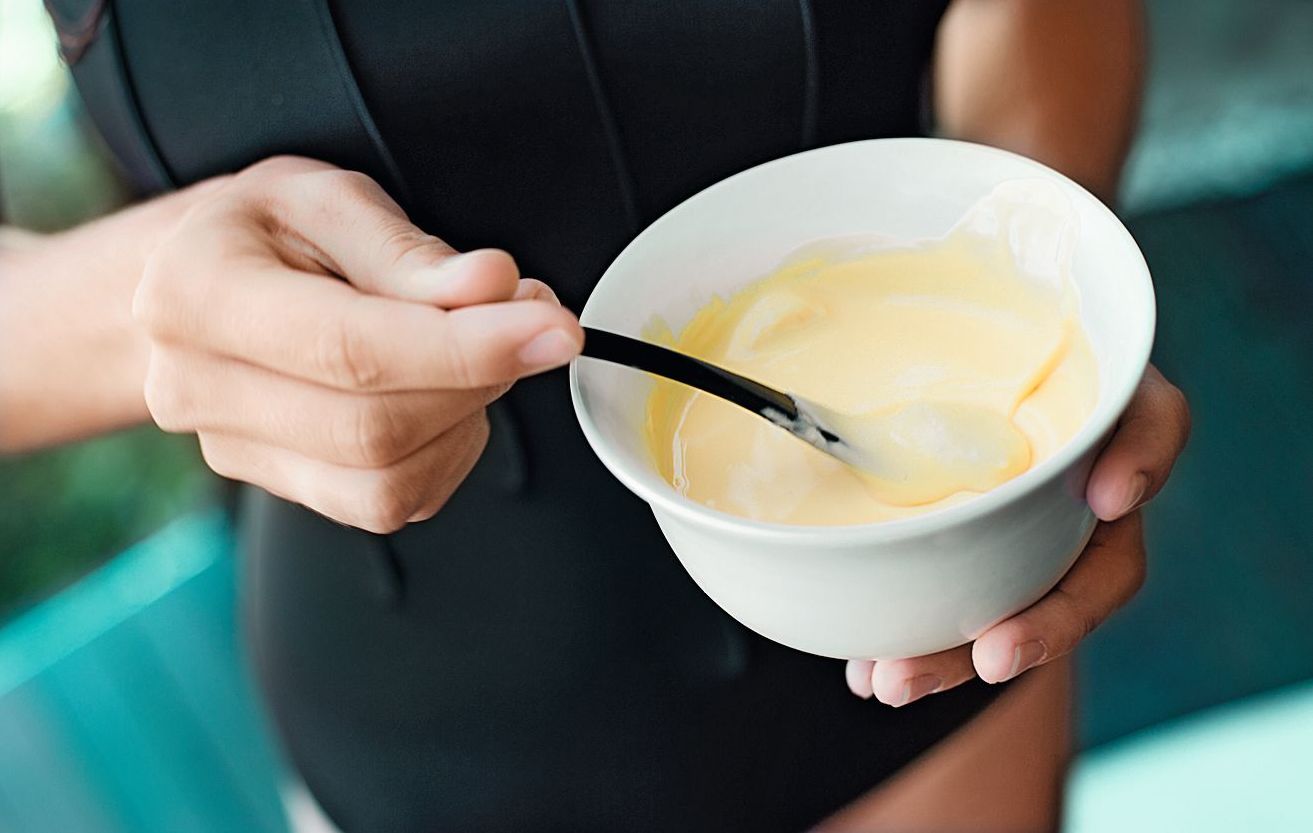 В последнее время идет глобальная натурализация всего- еды, одежды, косметики. И это правильно. 
Натуральная еда лучше для организма. На еде без добавок организм человека чувствует и развивается здоровым.Натуральная косметика дает лучшие результаты по сравнению с высокотехнологичной косметикой из синтетических ингредиентов. У натуральной косметики мало противопоказаний и практически нет побочных эффектов. Но очень часто нам выдают за натуральность то, что этим, по сути, не является, пользуясь тем, что для того, чтобы разобраться в составляющих, входящих в состав крема или лосьона, требуются специальные знания. И под этой эгидой предлагается пользоваться тем, что нам доступно- сметаной из холодильника или помидорами с рынка.Я не против, но если вы сметану сделали сами, а помидоры собственноручно вырастили.Иначе получается что польза от таких средств- сомнительная, потому что консерванты, входящие с состав пищевых средств хоть я щадящие, но все же не предназначены для использования на коже.  Сегодня мы попробуем приоткрыть завесу и немного разобраться: так ли хорошо применять на коже продукты питания, что они могут принести: пользу или вред и, главное, как это делать безопасно. Все «полезные советы» печатаю без изменений, как они есть.Первый поставлю инструкцию, присланную для комментариев от подписчицы:Совет №1  Чистка лица. Проверено!!!1. Умываем лицо привычным способом, закалываем волосы, чтобы лицо было открытым.2. Готовим смесь №1. Берем столовую ложку пены для бритья, добавляем пол чайной ложки соды. Хорошенько мешаем.3. Кипятим воду в кастрюле, бросаем горсть цветков сухой ромашки.Ставим кастрюлю на стол, накрываемся полотенцем и парим лицо. Хватает минут 5-7.4. На распаренное влажное лицо наносим смесь, избегая области глаз и губ.Идем в ванную, открываем кран с горячей водой. Под струю воды кладем мягкую зубную щетку. Нужна именно мягкая.Хотя есть и специальная щеточка для лица, но можно обойтись и зубной.Затем, мягко и динамично чистим лицо. Особенное внимание уделяем носу, крыльям носа и лбу.Смываем водой.5. Смотрим в зеркало. Черных точек нет. Их просто нет. Поры все чистые. Лицо очень гладкое.6. Готовим смесь №2. Мешаем глину, подходящую вашему типу кожи, + мирамистин (или хлоргексидин, разницы нет, только дешевле).Смесь должна быть как каша. Наносим на чистое влажное лицо, избегая области глаз и губ.Оставляем на лице 15-20 минут, независимо от высыхания смеси.7. Смываем смесь, промокаем лицо полотенцем, наносим крем. Все.Разбираем по пунктам:Мое резюме:Отличный совет- всегда перед демакияжем лучше закалывать волосы. Пеня для бритья отличное средство для очищения кожи девушек время от времени (скажем, вы остались в гостях и нет возможности умыться привычным средством. В данном случае действует правило- лучше умыться чем-то другим (но не мылом!!!), чем спать с макияжем.  А вот про совет про соду- вызывает двойственные чувства- сама по себе сода может выступать мягким пилингующим средством для тела. И в то же время сода (как и соль) для лица — два очень агрессивных компонента, которые могут разъедать и выжигать кожу.
Кожа на теле толще, менее чувствительная. Кожа на лице имеет совсем другие показатели и свой кислотно-щелочной баланс. Поэтому давайте рассмотрим, при каких вариантах соду можно применять, а при каких лучше отказаться:Отказаться:Если кожа сухая, морщинистая, возрастная. Если кожа жирная и воспаленная. Если на коже есть раны или незажившие воспаления. 
Применять:Если кожа толстая, молодая и без видимых проблем, за исключением закрытых комедонов (черные точки).В итоге:Применение соды допустимо, но не делать этого часто  и регулярно. Если вы станете практиковать эту процедуру не чаще 1 раза в 2-3 месяца, то это волне допустимо. 
Но все же я бы рекомендовала вообще отказаться от использования соды на лице так же по той причине, что PH кожи, особенно жирной, при которой и есть смысли применения соды, бывает равен 3-4 единицам. Сода же повысит  PH кожи, что может привести к нарушению нормальных функций.  
3. Распаривать травяным настоем лицо это очень полезно и натурально. Не только календулой или ромашкой. Очень хорошо туда кинуть листики эвкалипта или эфирное масло по типу кожи. Также такие ингаляции хороши при простудных заболеваниях. 
НО полностью противопоказаны при сухой коже, при воспаленной коже, при куперозе. Вообще, если на лице есть проявления купероза, вам следует быть втройне внимательными и осторожными: протирания льдом и распаривания над кастрюлькой вам не подходят категорически.  Также, при процедуре чистки у косметолога, откажитесь от распаривания вапоризатором и попросите его заменить на другой способ, который вам больше всего подходит.4. На распаренное лицо нанести смесь это верно- потому что поры расширены и значит все, что в них находится, будет хорошо поддаваться извлечению. Но в данном случае, если вы нанесете смесь соды и пены на влажное лицо- вы дополнительно высушите его.  Поэтому целесообразно лицо от влаги промокнуть и  нанести на распаренную, но сухую кожу. Совет с зубной щеткой просто отвратителен и никогда не применяйте его в реальности! Даже самая мягкая зубная щетка может серьезно травмировать и порезать кожу. На коже образуются микротрещинки, которые, конечно, заживут, но качество и внешний вид кожи могут существенно ухудшить. Чем же заменить щетку? Вполне мягкая и адекватная замена зубной щетки- мягкая губка, лучше синтетика. Не забывайте регулярно мыть, как можно быстрее просушивать после использования (на полотенцесушителе) и  менять примерно каждые 3-5 месяцев (такой большой разброс потому, что губки разные и срок использования у них также разный).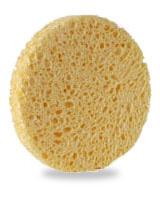 5. Этот пункт без комментариев. Подобных результатов можно добиться и более мягкими способами. 6. Глина хороша для лица. Особенно обратите внимание на белую глину или зеленую. Эти самые мягкие и деликатные и подходят для все типов кожи, на каждой проявляя именно те свойства, которые данному типу кожи необходимы. 
Далее по степени жесткости идет  желтая, голубая, красная и черная глина. 
Черную глину лучше использовать на тело, а вот самая комедогенная (склонна провоцировать воспаления)- это красная глина. У моих клиентов маски именно с красной глиной вызывали наибольшее количество нареканий. В данном случае нам предлагается делать смесь с хлоргекисдином или мирамистином. Эти средства-антисептики и в данном можно охарактеризовать их как препараты с противомикробным, противовоспалительным и улучшающим регенерацию тканей действием для наружного применения. В данном случае их применение рекомендовано для завершающего этапа чистки и для обеззараживания возможных царапин. 
Я  считаю в домашних условиях применение этих препаратов не целесообразно в виду малой травматичности кожи, особенно если вы не применяли для массажа зубную щетку. 
Вы можете полностью отказаться от применения в постпилинговой маске от хлоргексидина или оставить его половину порцию, заменив втору. На чистую воду или крепко заваренный раствор зеленого чая. Очищающие маски не держатся более 10-25 минут. (исключения- увлажняющие). В обязательном порядке избегайте высыхания слоя маски (накройте пищевой пленкой) и после снятия маски умойтесь прохладно-холодной водой, для того, чтобы поры закрылись.7.  Отличный совет. Разобрав этот совет, мы видим, что он имеет место на существовании, но с важными поправками и адаптацией к конкретному типу кожи. Продолжаем:- Для борьбы с морщинами смазывайте лицо медом.OLI: сам мед не может бороться с морщинами, корректировать или убирать их. Но мед смягчает кожу, питает ее и разглаживает. На хорошо увлажненной и смягченной кожи морщины всегда менее выраженные. Мед как средство для смягчения кожи лица я очень люблю и приветствую. Но нужно очень внимательно подойти к выбору меда и обязательно покупать только качественный и проверенный мед. (как проверить мед- много советов в интернете)-  Полезно перед сном наносить на лицо касторовое масло.OLI: Я бы сказала что это делать вообще не полезно. Особенно регулярно, особенно касторовое масло. 
Касторовое масло относится к разряду низкорастекающимся жирным маслам и может вызвать закупорку пор, а отсюда воспаления.  Более того, коже нужно увлажнение, а не умасливание и регулярное использование масел (любых) может привести к пергаментности кожи- т.е. к обратному эффекту- вы ожидаете увлажнения и питания, а получаете сухость и дискомфорт. Но в целом касторовое масло- отличное масло для косметических целей. И хотя в кремах и средствах для кожи его используют крайне редко (больше для волос), его косметические свойства таковы:  Касторовое масло хорошо борется с мелкими морщинками, питает и смягчает сухую и чувствительную кожу. Смягчает кожу. Хорошо убирает пигментные пятна, отбеливает и питает кожу.Я бы рекомендовала применять его на сухой или возрастной коже не чаще 1 раза в неделю как дополнительных уход. И обязательно на влажное лицо: смочите кожу тоником или минеральной не щелочной водой. Нанесите масло на руки, распределите по рукам и нанесите на лицо. Через 10-15 минут промокните излишки масла. Но лично я рекомендую касторовое масло заменить на более легкие масла, а уж если сильно хочется использовать касторку, то добавлять немного в глиняные маски. -Остатками выжатого лимона смазывайте руки и локти.OLI: Вероятно этот совет дают исходя из того, что кожа на руках более грубая, а руки могут иметь неровный тон. 
Но совет категорически нельзя применять на руках, особенно в летний период- лимон вызовет еще бОльшую пигментацию, да и в зимний период сок лимона высушит кожу. 
Вот на локтях пилинг с содой придется как раз к месту и уберет огрубевшую кожу на локтях и коленях. Важно после пилинга обильно смягчать кожу локтей, для того, чтобы не было иссушения. Вот тут как раз может и касторка пригодиться. Потемнение кожи на локтях обуславливается тем, что нарушены процессы отшелушивания и мертвые клетки наслаиваются друг на друга, придавая этому месту неприглядный вид.-Полезно делать пилинг тела из кофейной гущи, необходимое количество которой можно собрать за несколько дней.OLI: Полностью согласна. Кофейная гуща (хоть спитая, хоть специально для этих целей смолотый кофе), смешанная с медом и сметаной или маслом- отличнейший скраб для кожи. А уж для бани- самый лучший. -При облысении каждый день втирать в кожу головы масло жожоба.OLI: При облысении или выпадении волос очень полезно и эффективно делать масляные маски. Но жожоба, я бы сказала, не самое эффективное масло для использования в моноварианте. 
Гораздо эффективнее масла касторовое или репейное. 
Мне нравится результат от смеси масел: касторовое, масло ши, репейное, макадамия и жожоба. 
Очень хорошо добавлять эфирные масла: бей, розмарин, грейпфрут, мелисса. -Для увлажнения сухой и чувствительной кожи на ночь нанести на лицо масло жожоба, смешанное с небольшим количеством воды.OLI: Не верно и применение данного совета может привести к обратному действию-иссушению. Масла не предназначены для увлажнения кожи- в них нет воды, маслом можно только удержать ту воду, которая есть в коже.  Но масла вообще и жожоба в частности- хорошие средства для периодического применения в уходе за кожей лица. 
Раз в неделю после пилинга-на влажное лицо (увлажняющий тоник) нанести небольшое количество масла.- Для улучшения цвета лица делать маски из смеси меда и соли, которые оказывают омолаживающее действие.OLI: Этот совет основывается на том факте, что скраб или пилинг, который убирает отмершие частички кожи с поверхности кожи. Кожа в буквальном смысле после такого очищения начинает светиться и в целом выглядит свежее и ярче. Но есть более мягкие и более щадящие средства для лица. Про омолаживающие свойства меда мы уже говорили выше, а к соли так и вообще они не имеют никакого отношения.-Регулярное питье мятного чая придает коже лица свежесть и розоватый оттенок.OLI: Признаюсь честно, не могу ничего сказать об этом феномене. Но я, как человек, очень любящий чай с мятой не приобрела розовый оттенок кожи. А вот свежесть есть, да. Но я ее никак не связываю с мятой в чае. -Полезно смазывать брови и ресницы касторовым маслом или смесью касторового масла с ромом.OLI: Брови и ресницы действительно полезно смазывать на ночь касторовым маслом. Лучше даже в смеси с репейным. Однако добавления в них рома- сомнительная польза. Особенно для глаз. -При беременности смазывать живот маслом какао во избежание появления растяжек.OLI: При беременности необходимо ухаживать за растущими формами- это факт.  За своими формами вообще регулярно нужно ухаживать- не только во время беременности. 
Масло какао не спасет от растяжек- в последнее время врачи появление растяжек относят к наследственным факторам. Растяжки появляются при резком скачке веса и при плохой эластичности кожи. Задача №1 при беременности это увлажнение, смягчение и питание кожи. 
Тут подойдут любые средства- кремы, масла (в том числе и какао), легкое молочко, плотный жирный крем.  Приобретите два-три средства и чередуйте их между собой. -Для тонких волос делают маску из взбитого одного желтка и столовой ложки растительного масла.OLI: Этот вопрос немного схож с вопросом выше о выпадении волос и масляных масок.  
Повторюсь что масла хороши для волос (вот уже где масла могут применяться без опаски что-то испортить- это волосы).
Желток в данном случае поможет вам легче смыть масло с волос. Он тут выступает эмульгатором и вам не придется изводить половину флакона шампуня на то, чтобы смыть масло с волос. 
Вообще запомните одну фразу: «волосы надо умасливать. Кожу надо увлажнять». И тогда вам станет понятно куда и что применять.-Эфирное масло  или другое эфирное масло - добавить несколько капель в шампунь или кондиционер для волос - волосы долго не пачкаются.OLI: В корне не согласна и не поддерживаю эту теорию. Дело в том, что промышленные средства уже готовые и их состав рассчитан для эффективного использования. Там есть консерванты, красители, отдушки. Эфирные масла – очень активные и их применение должно быть крайне аккуратно. Проникающие свойства эфирных масел очень высоки и добавляя новый компонент (эфирное масло) в готовый промышленный состав мы не можем быть уверены что эфирное масло не потянет за собой ненужный балласт. 
Но свойства эфирных масел для кожи головы и волос бесспорны. Я рекомендую добавлять эфирные масла в средства, в которых вы уверены. К примеру в разовые маски, которые вы делаете сами.
А  долгой свежести волос от эфирного масла лаванды в шампуне или кондиционере нет.-Кубики льда с травками и маслами. Утром кубиком протирать лицо! Оно становится свежим, румяным и мягким! И вообще в течении дня если лицо усталое,стоит протереть,и усталость лица пропадает!OLI: У этого совета больше противопоказаний, чем рекомендаций. За 4 с лишним года практической работы я не встретила ни одного клиента, которому данный вид ухода я могла бы рекомендовать. 
Однозначно нет! Очень осторожно относитесь к протиранием льдом. Вы рискуете получить капиллярную сетку даже там, где ее быть не может по определению.-Пилинг молочной кислотой - поверхностный. Молочную кислоту можно купить в веет. аптеке в бутылях, или использовать капли из аптеки ХИЛАК ФОРТЕ, некоторые хилак форте добавляют в крема 10 капель на 30 мл крема. Из сведений о прочитанном в хилаке форте содержится 90 % кислота.OLI: Да, действительно, пилинг с молочной кислотой есть в профессиональной косметологии и в продаже есть средства с ней. Но на этом все вольности в отношении молочной кислоты должны заканчиваться. 
Молочной кислотой можно получить очень сильный ожог кожи. И восстановление будет долгим и серьезным. 
У молочной кислоты крайне низкий PH. Я использую молочную кислоту в пределах допустимого PH в домашних пилингах.  В среднем этот показатель 3, 5-4 единиц. 
В условиях косметического кабинета косметологи могут опускать этот показатель до 2 единиц. Это тщательно контролируемая процедура, которая после ее проведения требует обязательной нейтрализации PH.  Крайне недопустимо применять выше описанным способом молочную кислоту на глаз и тем более из аптечных средств. Помните, что кожа у вас одна. Доверьтесь профессионалам- это сбережет время, деньги и нервы. -2 таблетки мумие растворить в креме и мазать зоны с растяжками, перед этим скраб –из молотого кофе. Хорошо для подтягивания кожи и при целлюлите. Но делать надо постоянно.OLI: Мумие хорошо, скраб-отлично. Но если растяжки появились- их не убрать ничем, кроме аппаратных методов. 
Как бы ни рассказывала реклама что чудо-средство уберет растяжки, это невозможно. 
Растяжки это разрыв кожи. Как кожу склеить? Никак. Можно только аккуратно убирать верхние слои и дойти до того слоя, где кожа целая- вот очень простое, незамысловатое определение растяжек. 
Их можно визуально (ключевое слово-визуально) уменьшить, если сбросить вес- объемы уменьшаться и края растяжек приблизятся друг к другу, тем самым уменьшая из видимость.  Но если хочется чем-то мазаться то можно- почему нет? -Самым эффективным и одновременно простым средством для выравнивания цвета лица является бадяга, порошок которой продается в каждой аптекеOLI: Да, действительно, бядяга есть и она везде. Но у нее масса противопоказаний. Начиная хотя бы с того, что применять ее нужно только зимой. И она крайне не комфортна а применении. 
однозначно не подходит для сухой кожи и кожи с воспалениями. 
Можно рекомендовать для жирной и пористой, но повторюсь как выше- есть достаточно много других доступных средств, которые принесут желаемый результат без негативных последствий. -Для того, чтобы придать своей коже эффект смуглости, нужно на 15 минут наложить на неё свежую кофейную гущу или тертую морковь.OLI: Кроме как нелепых разноцветно-грязно-рыжих разводов на коже это не даст. -Одну чайную ложку сухих семян льна заливаем половиной стакана кипятка, накрываем и настаиваем 20 минут. Затем доводим этот настой до кипения, и заливаем им одну столовую ложку овсяных хлопьев. При этом весь настой семян льна использовать не придется – нужно, чтобы он лишь полностью покрывал овсяные хлопья. Оставляем хлопья набухать, а затем накладываем получившуюся теплую кашицу на лицо на 15-20 минут, после чего нужно умыться водой комнатной температуры.OLI: К овсянке на лице я отношусь с уважением. А вот к льняным семенам- очень положительно. Их влияние на кожу человека изнутри и снаружи- велико.  Такая маска даст легкий освежающий эффект, успокаивающий и смягчающий. Если есть аллергические проявления- она поможет их сгладить. 
Только хлопья я все размолола бы в муку, и накладывала на лицо не просто массой, а сделала компресс из марли: несколько слоев марли, межу ними проложить слой маски и на лицо. Не течет, ни осыпается.-Два – три раза в неделю делайте маски из глины или кефира. Они глубоко очистят кожу, выведут токсины и снимут раздражение.OLI: Совет основывается на пилингующих свойствах кефира и очищающих глины. Я бы не говорила о глубокой очистке кожи, но такой вид маски очень даже хорош- кефир для жирной кожи. Сливки или молоко для сухой-Насыщенные жирные кремы или маслянистые текстуры еще больше забьют и без того загрязненные поры. Лучше средства с легкой текстурой.OLI: От консистенции не зависит комедогенность средства. Крем может быть густым, как жирная сметана, но при этому быть абсолютно безопасным для кожи и не вызывать закупорку пор. И наоборот- легкий крем-молочко вызывать воспаления. 
Гораздо больше зависит от состава. 
Просто более легкие на вид и ощущения текстуры комфортнее ощущаются на жирной коже. Сухой коже хочется поплотнее и пожирнее.Продолжение следует …